第一单元  走进化学世界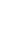 姓名：___________班级：___________考号：___________1．（2021·湖南张家界）化学就在我们身边，它与生产、生活密切相关。下列变化不属于化学变化的是A．海水晒盐	B．大米酿酒	C．酒精燃烧	D．烧制陶瓷2．（2021·湖北十堰）下列工业制法的原理主要属于物理变化的是A．工业炼铁        B．工业制二氧化碳   C．工业制氧气      D．工业制纯碱3．林州红旗渠是被人称之为“人工天河”。在修渠过程中不包含化学变化的是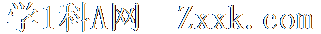 A．烧火做饭	B．炸药爆破	C．烧制石灰	D．开凿岩石4.2021年5月30日5时01分，我国天舟二号货运飞船与天和核心舱完成自主快速交会对接，引起世界关注，下列过程中一定发生化学变化的是A.火箭转场						B.燃料加注						C.点火发射						D.自动对接5.（2021·青岛）中华传统文化蕴含丰富的化学知识。下列古诗词中涉及到化学变化的是A.干锤万凿出深山																B.蜡炬成灰泪始干C.飞流直下三千尺																D.吹尽狂沙始到金6.石油不可再生，其开采和利用的部分信息如下，下列过程主要通过化学变化实现的是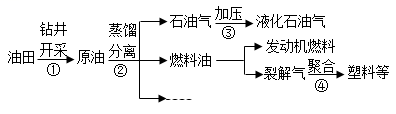 A.①										B.②									C.③									D.④7．化学与社会发展密不可分。下列过程不涉及物质的物理性质的是A．活性炭用于净化水和空气	B．食品包装中充氮气以防腐C．碳酸钙研碎作牙膏摩擦剂	D．郑州东站铁轨承载高铁8.（2021·杭州）以下是进行木炭在氧气中燃烧实验的示意图，有关实验仪器名称的判断，错误的是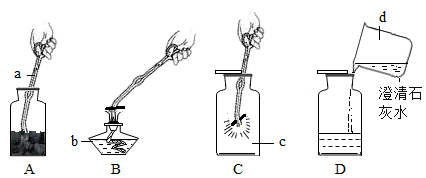 A.a是试管夹					B.b是酒精灯					C.c是集气瓶					D.d是烧杯9.（2021·北京）下列仪器不可以加热的是A.试管								B.烧杯								C.燃烧匙									D.量筒10.（2021·泰安）在化学实验中，实验操作要保证人身安全和仪器、试剂的安全，试剂安全是指操作应避免造成试剂的污染或变质。下列操作要求中不是从试剂安全角度考虑的是A.不能用未经清洗的非专用胶头滴管吸取另一种试剂B.不能用手接触药品，不得品尝任何药品的味道C.从试剂瓶倒完试液后，应立即盖紧瓶塞D.用药匙取用一种药品后，取另一种药品前必须擦拭干净11．（2021·湖北十堰）下列工业制法的原理主要属于物理变化的是A．工业炼铁	B．工业制二氧化碳C．工业制氧气	D．工业制纯碱12．（2021·河南·商丘市第一中学模拟预测）下列基本实验操作正确的是A．检查装置气密性	B．放置蒸发皿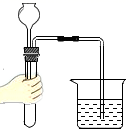 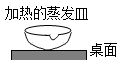 C．加热试管中的液体	D．检验溶液pH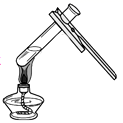 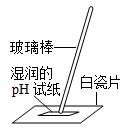 13．下列实验操作规范且能达到实验目的的是A．移走蒸发皿	B．量取9.5mL液体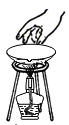 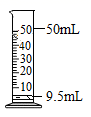 C．测定溶液pH	D．二氧化碳的验满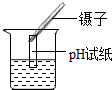 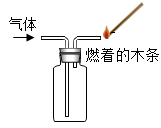 14.下列实验操作中正确的是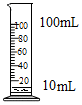 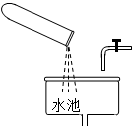 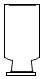 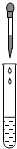  A.量取10mL水					B.处理废弃固体药品				C.保存二氧化碳气体			D.取少量液态品15.化学是一门以实验为基础的学科，化学实验是进行科学探究时重要途径。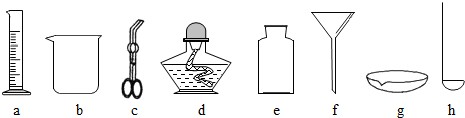 （1）写出图中仪器的名称：c                   ；g                 （2）用量筒量取液体体积时，视线要                        ；（3）遇到安全事故要及时、正确处理。比如：浓硫酸沾到皮肤上               （填序）；A.用干布擦净B.涂抹氢氧化钠溶液C.先用大量水冲洗，再涂上3%-5%的碳酸氢钠溶液（4）对实验剩余药品要正确处理。下列处理方法中，你的选择是          （填序号）A.放回原瓶，防止浪费B.放入实验室指定容器内C.倒入水池，用水冲走